ROMÂNIA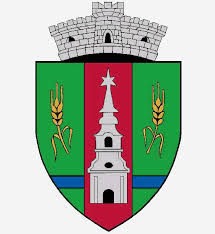 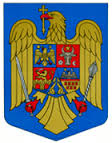 JUDEŢUL ARADCONSILIUL LOCAL ZERINDTel/Fax: 0257355566e-mail: primariazerind@yahoo.comwww.primariazerind.ro                                                            H O T Ă R Â R E A  NR.56						din 21.06.2017               privind  constituirea Comisiei de evaluare a ofertelor pentru achizitionarea prin licitatie publica a lucrarilor de constructii privind investitia ,,Reabilitare drumuri in Comuna Zerind,Judetul Arad,, Avand in vedere:-Ghidul solicitantului pentru SUB‐MĂSURA 7.2 ‐ Investiţii in crearea si modernizarea infrastructurii de baza la scara mica;-Contractul de finantare nr C0720RN00021550200383/08.12.2016 pentru acordarea ajutorului financiar nerambursabil in conditiile programului national pentru dezvoltare rurala,incheiat intre AFIR si Comuna Zerind,obiectul contractului fiind  finantarea nerambursabila a proiectului,,Reabilitare drumuri in Comuna Zerind,Judetul Arad,, - Proiectul tehnic elaborat de către S.C.BAUPLANING SRL -ARAD privind investitia  “Reabilitare drumuri in Comuna Zerind,Judetul Arad”  -Prevederile Legea nr. 98./ 2016privind achiziţiile publice ,modificata si completata;In temeiul art.45(1) din Legea nr 215/2001,republicata,privind administratia publica locala,cu modificarile ulterioare,Numarul voturilor exprimate de catre 9 consilieri locali in functie: 9 voturi ,,pentru".H O T A R A S T E:Art.1.-(1) Se constituie Comisia de evaluare a ofertelor pentru achizitionarea ,prin licitatie publica, a lucrarilor de constructii privind investitia ,,Reabilitare drumuri in Comuna Zerind,Judetul Arad,, in urmatoarea componenta:1 tehn.CRAINIC  ZENOVIA-Referent-presedinte2. ec.BIER CLARA-Inspector-membru3.ec.CABA EVA FLORICA-Administrator public-membru. 4. NOTAROS LADISLAU-Referent-membru5.VAS ENIKO-ANDREA-Bibliotecar-membru        -(2) Se nominalizarea expertii cooptati ,participanti la licitatia publica,dupa cum urmeaza:1.MOTIU IOANA-ADRIANA-Expert achizitii publice2.IUHASZ  CSABA-SANDOR-Expert tehnic si financiarArt.2.- Cu ducerea la indeplinire  a prezentei  se incredinteaza  compartimentul secretariat al Primariei Comunei Zerind.Art.3.-Prezenta se comunica Institutiei Prefectului-Judetul Arad,Biroului Achizitii din cadrul Primariei Comunei Zerind.	PRESEDINTE				Contrasemneaza,SECRETAR       PAP ALEXANDRU        		   jr.BONDAR HENRIETTE KATALIN